Miss McKeon’s Project 2Miss McKeon’s Project 2Miss McKeon’s Project 2Miss McKeon’s Project 2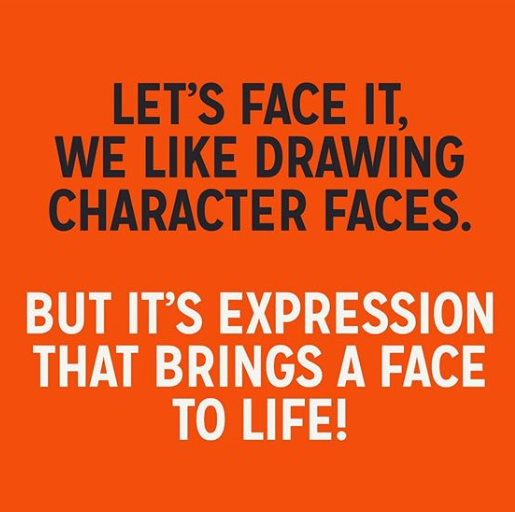 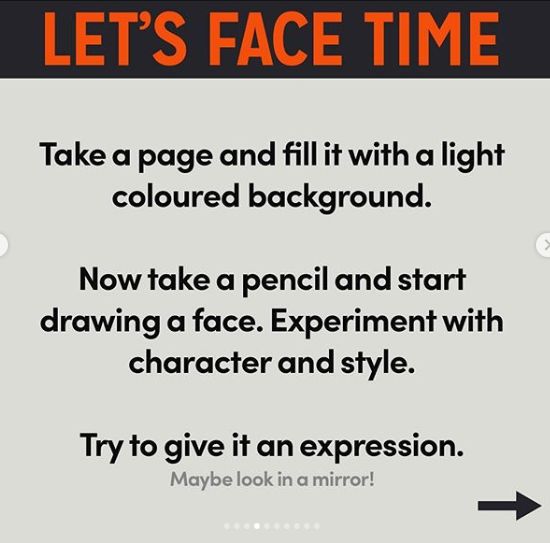 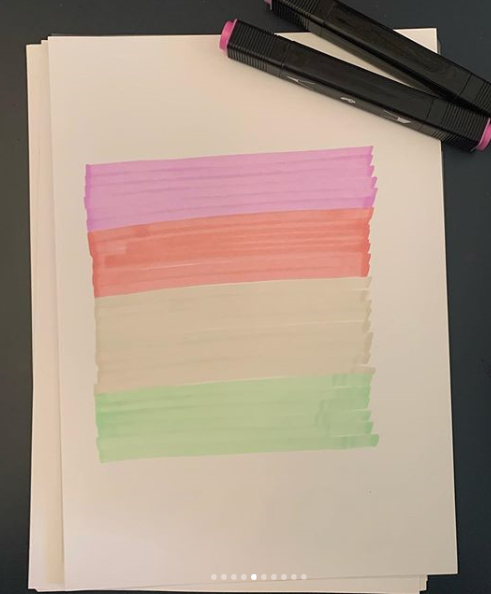 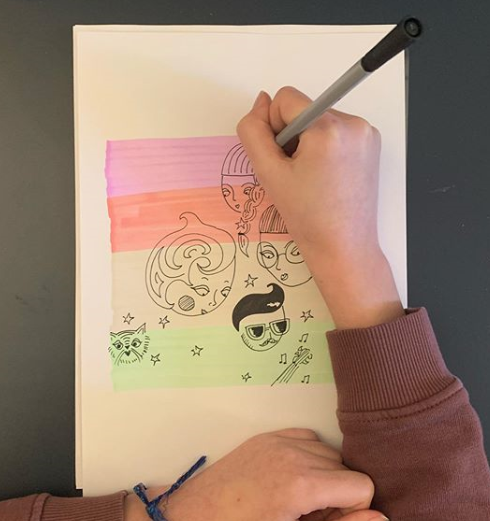 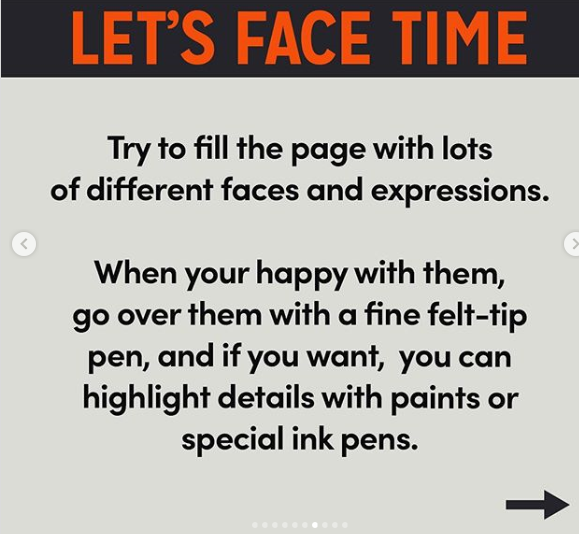 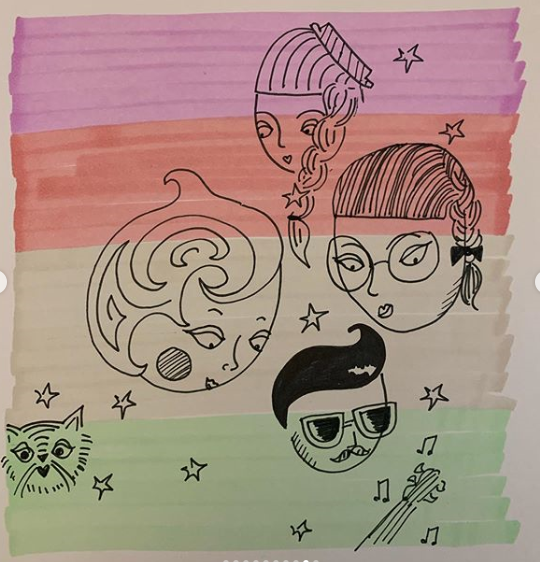 Have fun!I’d love to see your work.Send a photo to kmckeon@landscore-primary.devon.sch.ukHave fun!I’d love to see your work.Send a photo to kmckeon@landscore-primary.devon.sch.uk